                                                                                                                                                                                                        О Т К Р Ы Т О Е    А К Ц И О Н Е Р Н О Е     О Б Щ Е С Т В О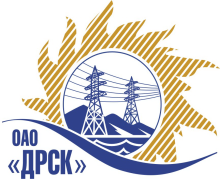 		Протокол выбора победителягород  Благовещенск, ул. Шевченко, 28ПРЕДМЕТ ЗАКУПКИ:Открытый электронный запрос предложений   Микропроцессорные терминалы защиты ВЛ-6кВ» для филиала ОАО «ДРСК» «Приморские электрические сети». Плановая стоимость: 515 260,00 руб. без учета НДСПРИСУТСТВОВАЛИ: постоянно действующая Закупочная комиссия 2-го уровня.ВОПРОСЫ, ВЫНОСИМЫЕ НА РАССМОТРЕНИЕ ЗАКУПОЧНОЙ КОМИССИИ: 1. О признании предложений соответствующими условиям закупки2.  О предварительной ранжировки предложений3. О проведении переторжки4. О ранжировки предложений Участников закупки. Выбор победителя1. ВОПРОС 1 «О признании предложений соответствующими условиям закупки»ОТМЕТИЛИ:Предложения ООО "ПКЦ "Бреслер" (690091, Приморский край, г. Владивосток, Океанский пр-кт, 15 А, оф. 16), ООО "ЭспаСа" (Россия, Самарская область, 443082, Россия, г. Самара, ул.Клиническая 218, помещение 1А,)  признаются удовлетворяющими по существу условиям закупки. Предлагается принять данные предложения к дальнейшему рассмотрению.РЕШИЛИ:Признать предложения ООО "ПКЦ "Бреслер" (690091, Приморский край, г. Владивосток, Океанский пр-кт, 15 А, оф. 16), ООО "ЭспаСа" (Россия, Самарская область, 443082, Россия, г. Самара, ул.Клиническая 218, помещение 1А,)  Москва соответствующими условиям закупки.ВОПРОС 2 «О предварительной ранжировке предложений»ОТМЕТИЛИ:В соответствии с требованиями и условиями, предусмотренными извещением о закупке и Закупочной документацией, предлагается ранжировать предложения следующим образом: РЕШИЛИ:Утвердить  ранжировку предложений.ВОПРОС 3 «О проведении переторжки»ОТМЕТИЛИ:Учитывая результаты экспертизы предложений Участников закупки, Закупочная комиссия полагает не целесообразным проведение переторжки.РЕШИЛИ:Процедуру переторжки не проводить.ВОПРОС 4 «О ранжировки предложений Участников закупки. Выбор победителя»ОТМЕТИЛИ:В соответствии с требованиями и условиями, предусмотренными извещением о закупке и Закупочной документацией, предлагается ранжировать предложения следующим образом: На основании вышеприведенной ранжировки предложений Участников закупки лагается признать Победителем Участника занявшего первое место:Победителем Участника, занявшего первое место, а именно: ООО "ПКЦ "Бреслер" г. Владивосток -  Стоимость предложения: 512 810,00 руб. (Цена без НДС)Существенные условия: Срок поставки: до 30.11.2013г. Условия оплаты: до 31.12.2013г. Гарантийный срок: 36 месяцев с момента ввода в эксплуатацию. Предложение действительно: до 31.10.2013г.РЕШИЛИ:Утвердить ранжировку предложений1 место: ООО "ПКЦ "Бреслер" г. Владивосток;2 место: ООО "ЭспаСа" г. Самара2. Признать Победителем ООО "ПКЦ "Бреслер" г. Владивосток -  Стоимость предложения: 512 810,00 руб. (Цена без НДС)Существенные условия: Срок поставки: до 30.11.2013г. Условия оплаты: до 31.12.2013г. Гарантийный срок: 36 месяцев с момента ввода в эксплуатацию. Предложение действительно: до 31.10.2013г.ДАЛЬНЕВОСТОЧНАЯ РАСПРЕДЕЛИТЕЛЬНАЯ СЕТЕВАЯ КОМПАНИЯУл.Шевченко, 28,   г.Благовещенск,  675000,     РоссияТел: (4162) 397-359; Тел/факс (4162) 397-200, 397-436Телетайп    154147 «МАРС»;         E-mail: doc@drsk.ruОКПО 78900638,    ОГРН  1052800111308,   ИНН/КПП  2801108200/280150001№  388/МТПиР«__02__» августа 2013 годаМесто в предварительной ранжировкеНаименование и адрес участникаЦена заявки и иные существенные условия1 местоООО "ПКЦ "Бреслер" г. ВладивостокСтоимость предложения: 512 810,00 руб. (Цена без НДС)Существенные условия: Срок поставки: до 30.11.2013г. Условия оплаты: до 31.12.2013г. Гарантийный срок: 36 месяцев с момента ввода в эксплуатацию. Предложение действительно: до 31.10.2013г.2 местоООО "ЭспаСа" г. СамараСтоимость предложения: 515 229,66 руб. (Цена без НДС)Существенные условия: Срок поставки: в течение 90 календарных дней с момента подписания договора, с условием досрочной поставки.  Условия оплаты: до 31.12.2013г. Гарантийный срок завода. Предложение действительно: до 29.10.2013г.Место в Наименование и адрес участникаЦена заявки и иные существенные условия1 местоООО "ПКЦ "Бреслер" г. ВладивостокСтоимость предложения: 512 810,00 руб. (Цена без НДС)Существенные условия: Срок поставки: до 30.11.2013г. Условия оплаты: до 31.12.2013г. Гарантийный срок: 36 месяцев с момента ввода в эксплуатацию. Предложение действительно: до 31.10.2013г.2 местоООО "ЭспаСа" г. СамараСтоимость предложения: 515 229,66 руб. (Цена без НДС)Существенные условия: Срок поставки: в течение 90 календарных дней с момента подписания договора, с условием досрочной поставки.  Условия оплаты: до 31.12.2013г. Гарантийный срок завода. Предложение действительно: до 29.10.2013г.Ответственный секретарь Закупочной комиссии: Челышева Т.В. «___»______2013 г._______________________________Технический секретарь Закупочной комиссии: Терёшкина Г.М.  «___»______2013 г._______________________________